TeS, spol. s r.o. Chotěbořr•Nabídka na dodávku a montáž gastronomického zařízení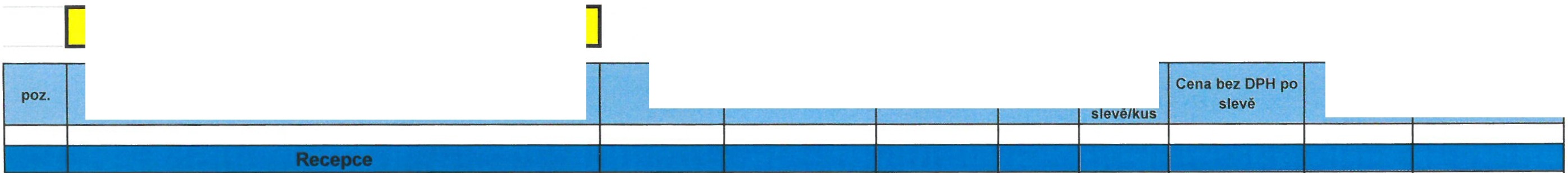 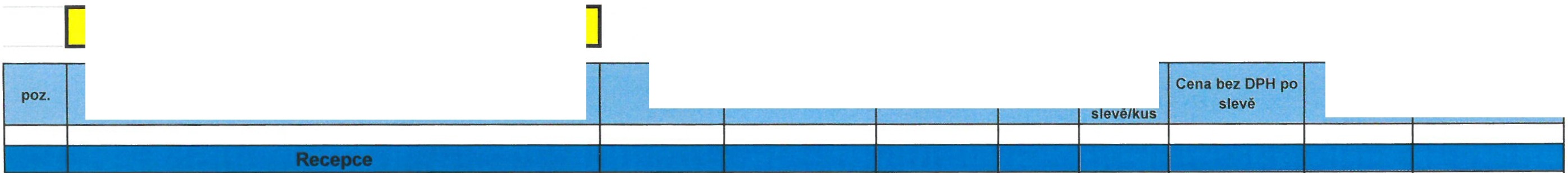 TECHNOLOGIE  STRAVOVÁNÍZednická 558,  583  01  ChotěbořDržite    l cert  ifi k átů ČSN EN ISO 9001 a ČSN EN ISO 14001AKCE : Praha - CAMP - Recepce v pasážiDatum:	2s.s.2011  TReferenčnl výrobek	Typ	Rozměry	Napětí	KsCena bezDPH po	DPH 21%	Cena vč. DPHA1      Kávovar pákový - dodávka  dodavatele kávy	1	o	o	o	oA2      Mlýnek  na kávu - dodávka dodavatele kávy	1	o	o	o	oA3	Pokladna  - dodávka investora	1	o	o	o	oMycí stůl, lisovaný dvoudřez 300x500x300mm, prolamovanáA4   Ipracovní deska, zadní a pravý lem, otvor pro baterii,	I	KSVK	I 1500x650x900  I	I	1	I 13929  I	13 929	I	2 925	I	16 854celonerezové   rovedení, v·      škově stavitelné nožičkAS   IStojánková vodovodní baterie	Raf	1	1 350	1 350	284	1 634 Myčka nádobí a skla, velikost koše 500*500 mm, kapacita  až720 tal. / hod. = 40 košů/hod., automatický  dávkovačoplachového a mycího prostředku , ve výbavě koš volný, koš naA6   !talíře , koš na příbory, pro talíře do průměru 380 mm, mycí	I	co 501	I 600x610x830   I 230V/2,8 kW I	1	I   37 101  I	37 701	I	7 917	I	45 618 cyklus 90/120-180 s., dvouplášťové provedení, spotřeba  2,4lt vody/ cyklus , nerezové filtry v mycí vaně, magnetický    s  ínač dvířek	Pracovní stůl skříňový s posuvnými dvířky, 2x police podA7  Ipracovní deskou, zabudovaný knock box v desce, vestavěný	KSPT	I   1700x650x900   I	1	I   30 263   I	30 263	6 355	36 619 ostřik sklenic, zadní lem, celonerezové provedení, výškově 		stavitelné nožičk:t:,	 Profesionální chladnička, čistý objem 130 lt, nerezové opláštění, 1x prosklené dveře, ventilované chlazení zajišťujícíA8   Irychlejší dosažení požadované vnitřní teploty po otevření dveří,I UR 200 GS I 600x600x845    l 230V/0,15kWI	1	I   11 601	11 601	I	2 436	I	14 037 digitální  termostat ,  automatické  odtávání,  2x výškověnastavitelná roštová police, integrovaný zámek dveří, teplotní 	rozsah o·c až +8°C,	Výrobník ledu, kalíšky 31x32 mm/ 14 g, maximální výkonA9   I 37kg/24h. Kapcita zásobníku 16kg, chladivo R 404a,	I	SL 70	I 497x592x797   I 230V/0,3kW I	1	I  2s 110  I	25 110	I	5 273	I	30 383    maximální teelota okolí +10/+43°C	Pracovní stůl skříňový s křídlovými dvířky, police, dřezChladící vitrína pultová, ventilované chlazení, objem 120 litrů,A 12    vestavěný agregát, chladivo R 600a, automatické odtávání,	RTW 120	696x568x686	230V/O, 16kWI	1	I   1s 111  I	15 111	I	3173	I	18 284 digitální termostat, přední oblé sklo, prosklené boky, 2nastavitelné police, zadní posuvn  -dvířka, led osvětlení vitríny•   i:? '-F• ,.-..._,.	,	I-		·•-zNabídka na dodávku a mol).t	stronomickéhozařízení - AKCE : Praha - CAMP - Recepce  v pasáži	Strana 1/ 3T	(	r	(	r•	r• - r•	r•	--	-	-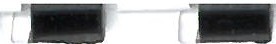 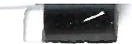 TeS, spol. s r.o. ChotěbořTECHNOLOGIE  STRAVOVÁNÍZednická 558,  583  01   ChotěbořDržitel certifikátů ČSN EN ISO 9001 a ČSN EN ISO 14001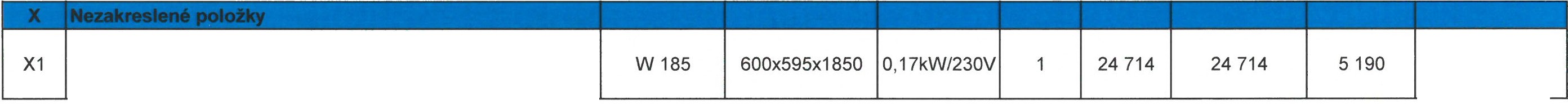 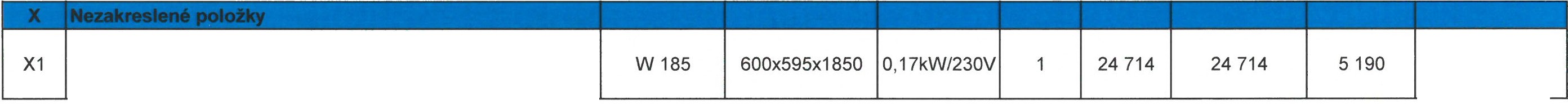 Nabídka na dodávku a montáž gastronomického  zařízenípoz.   IReferenční výrobekTypRozměryNapětíKs   ICena bezDeH 00CfflamDeH'°I   DPH 21%    ICena vč. DPHChladící vitrína pultová, ventilované chlazení, objem 160  litrů,slevě/kus	slevěI   	  A 13   vestavěný agregát, chladivo R 600a, automatické odtávání,	RTW 160	874x568x686   j230V/O,16kWI	1	16 911	16 911	3 551	20 462 digitální termostat, přední oblé sklo, prosklené boky, 2nastavitelné police, zadní posuvné dvířka, led osvětlení vitrínyChlazený stůl, třísekcový, 1xsekce = 2x zásuvka , celkem 6x zásuvka, objem 452 litrů, chlazení s nucenou cirkulací vzduchu, pracovní teplota -2°C až +8°C při okolní teplotě 38°C, chladící kompresorová jednotka včetně výparníku umístěnaA 14   mimo chlazenou komoru, tlakově vstřikovaná polyuretanová    ICMFP-180- Iizolace o síle 80 mm a hustotě 40 kg/m3, akustický alarm vpřípadě zapomenutých otevřených dveří, dveře se samozavíracím systémem a fixací v otevřené poloze 90°, elektrinicky řízená kontrola teploty a procesu odtávání s dí  itální ukazatelem1792x700x850   I230V/0,4kW I  1	I   56 2so  I	56 250	I	11 813    I	68 063A15  IFiltr, max provozní tlak 8,6 barů, provozní teplota 4-30°C	Purity C50	1	2 772	2 772	582	3 354Výdejník horké vody 15 litrů, Elektrický ohřívač pro okamžitou dodávku vařící vody.rozsah teploty 99-100°C, Kapacita 150 šílků za hodinu, doba ohřevu plného objemu 40 minut, doba zpětného ohřevu 2,5 šálku za minutu, Voda se dávkuje jednoduchým stlačením páčky, přístroj má automatické doplňování. , neboť se použije pouze nezbytně nutné množstvíA 16  Ivody. patentovaný komorový systém bez úniku páry snižuje	KA 15	390x300x600	2,4kW/230V I	1	I   64 soo   I	64 800	13 608	78 408 provozní náklady, automat pro stálou dodávku vařící vody,dotekové tlačítko pro snadnou obsluhu, dvoukomorový systém s nádržkami z nerezové oceli ponechává odělenou studenou a vařící vodu, bez úniku páry, která je využívána pro další ohřev, vysoce kvalitní izolace z polykarbonátu, bílý smaltovaný ocelový krytA17   !Gumová rohož s kruhovými oky - dodávka stavbyVinotéka, možnost rozdílné teploty v horní a dolní části vinotéky, ventilovamé chlazení, automatické odtávání, digitální termostat29 904 ·Nabídka na dodávku a montáž gastronomickéh	Ri eh fl.DÁ	: Praha - CAMP - Recepce v pasáži	Strana 2/ 3TeS, spol. s r.o. ChotěbořZednická 558,  583  01  ChotěbořNabídka na dodávku a montáž gastronomického zařízení'TECHNOLOGIE  STRAVOVÁNÍAKCE : Praha - CAMP - Recepce v pasážiDatum:	26.5.2017	liKomentář k cenové nabídce :Platnost cenové nabídky do : 30. 6.  2017Nabídka na dodávku a montáž gastronomického zařízeni - AKCE : Praha - CAMP - Recepce v pasáži	Strana 3/ 3poz.Referenční výrobekProfesionální chladnička, čistý objem 570 lt, nerezová, 1x plné dveře, ventilované chlazení zajišťující rychlejší dosažení požadované vnitřní teploty po otevření dveří, digitální termostat, automatické odtávání, integrovaný zámek dveří, teplotní rozsah -2°C až +8°C,Kontrolní mezisoučtyTypRozměryNapětíKsCena bez DPH po slevě/kusCena bez DPH po slevěDPH 21%Cena vč. DPHX2Referenční výrobekProfesionální chladnička, čistý objem 570 lt, nerezová, 1x plné dveře, ventilované chlazení zajišťující rychlejší dosažení požadované vnitřní teploty po otevření dveří, digitální termostat, automatické odtávání, integrovaný zámek dveří, teplotní rozsah -2°C až +8°C,Kontrolní mezisoučtyUR 600 S770x695x18900,2kW/230V122 13122 1314 64826 779Referenční výrobekProfesionální chladnička, čistý objem 570 lt, nerezová, 1x plné dveře, ventilované chlazení zajišťující rychlejší dosažení požadované vnitřní teploty po otevření dveří, digitální termostat, automatické odtávání, integrovaný zámek dveří, teplotní rozsah -2°C až +8°C,Kontrolní mezisoučty340 877Cenová rekapitulaceCena za technologii bez DPH po slevě celkemCena za technologii bez DPH po slevě celkem340 877Cena za dopravu, montáž, montážní materiál a zaškoleníCena za dopravu, montáž, montážní materiál a zaškoleníCena za dopravu, montáž, montážní materiál a zaškolení22 7254 77227 497Dodávka celkem bez DPH363 602DPH 21% celkem76 356Dodávka celkem vč. DPH439 958